REUNION DE TRABAJO CONUSUARIOS AS DE LA JUNTA DE RIEGO “EL INGENIO”, PARROQUIA EL INGENIO , CANTON ESPINDOLAFECHA			:  2015-08-26ACTIVIDAD		:   APLICACIÓN DE FICHAS AGROSOCIOECONÓMICAS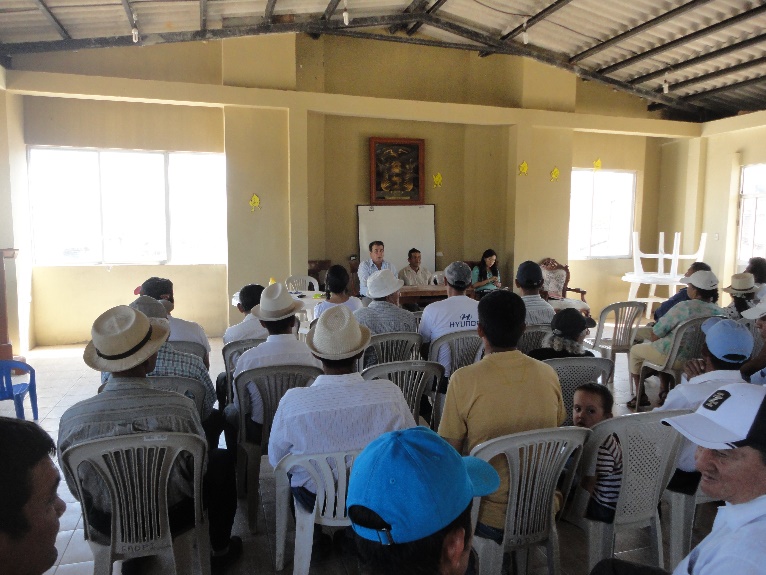 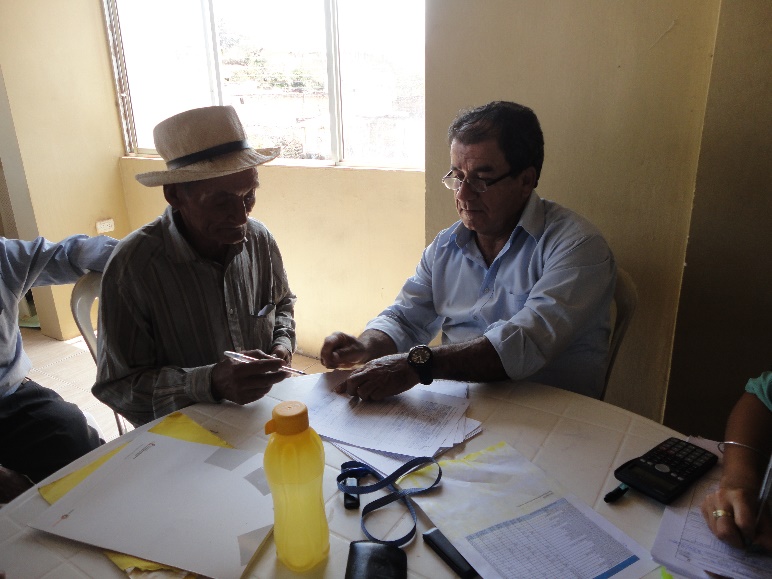 REUNION DE TRABAJO CONUSUARIOS AS DE LA JUNTA DE RIEGO “AIRO FLORIDA”, PARROQUIA EL AIRO , CANTON ESPINDOLAFECHA			:  2015-08-27ACTIVIDAD		:  APLICACIÓN DE FICHAS AGROSOCIOECONOMICAS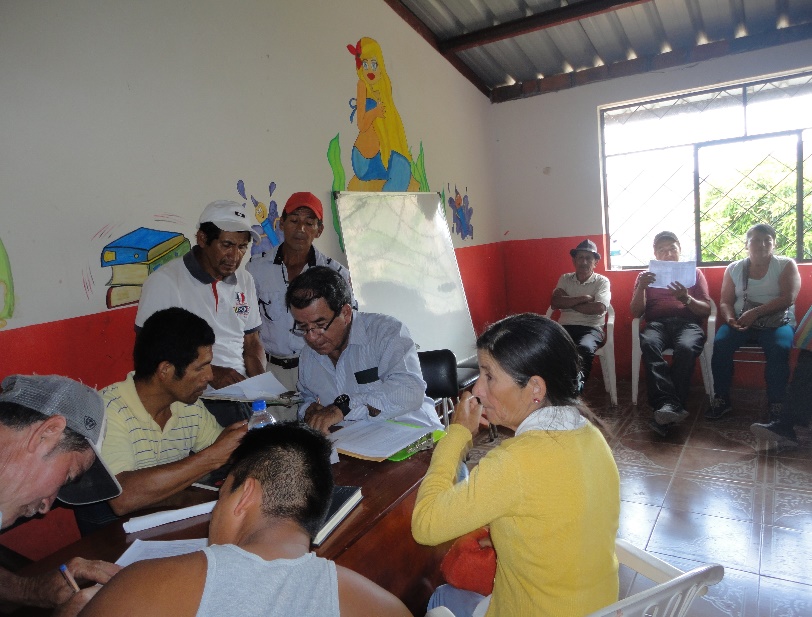 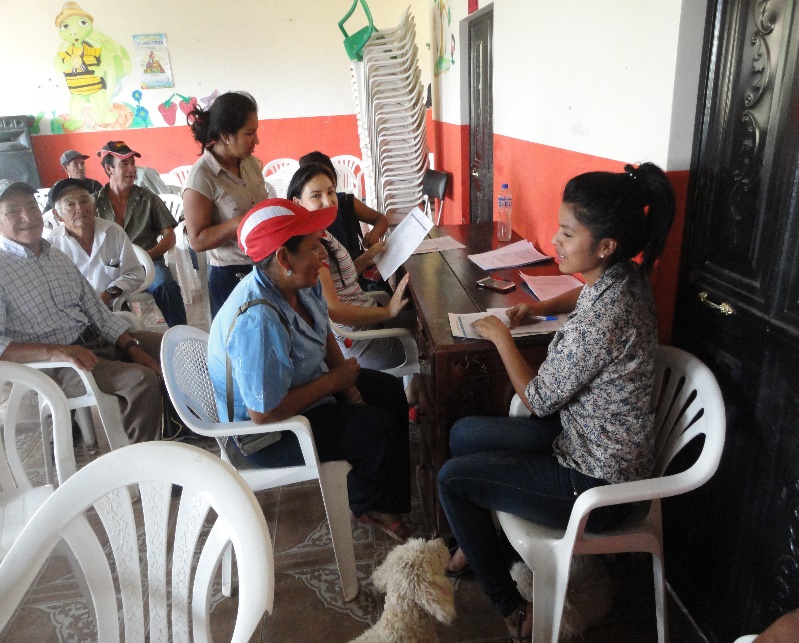 